Какой цвет получитсяhttps://learningapps.org/3736776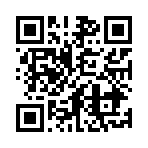 